Standards-Referenced Grading Basics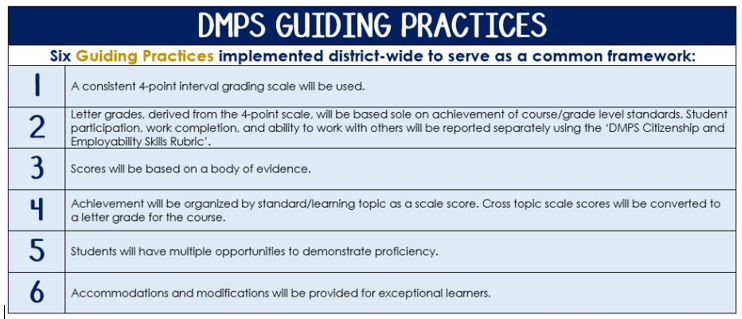 The teacher designs instructional activities and assessments that grow and measure a student’s skills in the elements identified on our topic scales. Each scale features many such skills and knowledges, also called learning targets. These are noted on the scale below with letters (A, B, C) and occur at Levels 2 and 3 of the scale. In the grade book, a specific learning activity could be marked as being 3A, meaning that the task measured the A item at Level 3.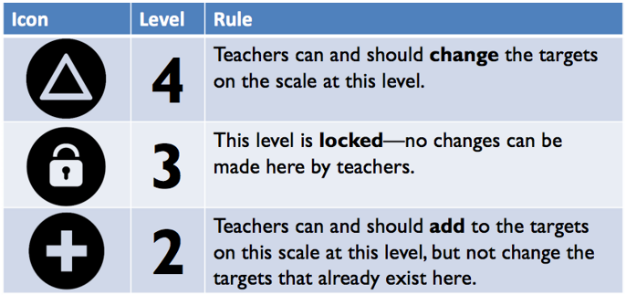 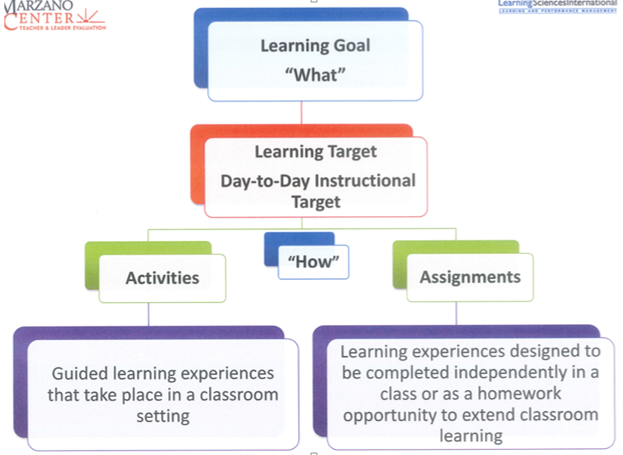 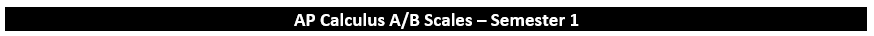 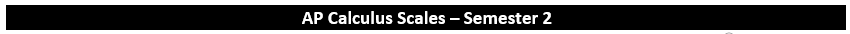 AP Calculus A/BAP Calculus AB is roughly equivalent to a first semester college calculus course devoted to topics in differential and integral calculus. The AP course covers topics in these areas, including concepts and skills of limits, derivatives, definite integrals, and the Fundamental Theorem of Calculus. The course teaches students to approach calculus concepts and problems when they are represented graphically, numerically, analytically, and verbally, and to make connections amongst these representations. Students learn how to use technology to help solve problems, experiment, interpret results, and support conclusions.Topic Outline for AP Calculus A/B I. Limits: Students must have a solid, intuitive understanding of limits and be able to compute one-sided limits, limits at infinity, the limit of a sequence, and infinite limits. They should be able to apply limits to understand the behavior of a function near a point and understand how limits are used to determine continuity. II. Derivatives: Students should be able to use different definitions of the derivative, estimate derivatives from tables and graphs, and apply various derivative rules and properties. Students should also be able to solve separable differential equations, understand and be able to apply the Mean Value Theorem, and be familiar with a variety of real-world applications, including related rates, optimization, and growth and decay models. III. Integrals and the Fundamental Theorem of Calculus: Students should be familiar with basic techniques of integration, including basic antiderivatives and substitution, and properties of integrals. Students should also understand area, volume, and motion applications of integrals, as well as the use of the definite integral as an accumulation function. It is critical that students understand the relationship between integration and differentiation as expressed in the Fundamental Theorem of Calculus.The Mathematical Practices for AP Calculus (MPACs) capture important aspects of the work that mathematicians engage in, at the level of competence expected of AP Calculus students. These MPACs are highly interrelated tools that should be used frequently and in diverse contests to support conceptual understanding of calculus. 1. Reasoning with definitions and theorems 2. Connecting concepts 3. Implementing algebraic/computational processes 4. Connecting multiple representations 5. Building notational fluency 6. CommunicatingAP Calculus A/B ExamThe AP Calculus AB Exam questions measure students’ understanding of the concepts of calculus, their ability to apply these concepts, and their ability to make connections among graphical, numerical, analytical, and verbal representations of mathematics. Format of Assessment Section I: Multiple Choice | 45 Questions | 1 hour, 45 Minutes |50% of Exam Score Part A: 30 questions; 60 minutes (calculator not permitted) • Part B: 15 questions; 45 minutes (graphing calculator required)Section II: Constructed Response | 6 Questions | 1 hour, 30 Minutes | 50% of Exam Score Part A: 2 questions; 30 minutes (graphing calculator required) • Part B: 4 questions; 60 minutes (calculator not permitted)Link to Course Information @ AP Central: http://apcentral.collegeboard.com/apc/public/courses/teachers_corner/2178.html The Body of Evidence in a Process-Based CourseProcess-Based SRG is defined as an SRG course design where the same scale recurs throughout the course, but the level of complexity of text and intricacy of task increase over time.AP Calculus A/B cycles students through three basic topics repeatedly as they progress through the course, with changing content and an increasing complexity of the problems and mathematical expectations throughout. To account for this, process-based courses like this have their evidence considered in a “Sliding Window” approach. When determining the topic score for any given grading topic, the most recent evidence determines the topic score. Teacher discretion remains a vital part of this determination, but it is hard to overlook evidence from the most recent (and therefore rigorous) assessments.Semester 1 TopicsCollege Board Curriculum Framework AlignmentSemester 2 TopicsCollege Board Curriculum Framework AlignmentLimitsLO1.1A(a): Express limits symbolically using correct notation.LO1.1A(b): Interpret limits expressed symbolically. LO1.1B: Estimate limits of functions. LO1.1C: Determine limits of functions. LO1.1D: Deduce and interpret behavior of functions using limits. LO1.2A: Analyze functions for intervals of continuity or points of discontinuity.Integral ComputationIntegral InterpretationLO3.1A: Recognize antiderivatives of basic functions. LO3.2A(a): Interpret the definite integral as the limit of a Riemann sum.LO3.2A(b): Express the limit of a Riemann sum in integral notation. LO3.2B: Approximate a definite integral. LO3.2C: Calculate a definite integral using areas and properties of definite integrals. LO3.3A: Analyze functions defined by an integral. LO3.3B(a): Calculate antiderivatives.LO3.3B(b): Evaluate definite integrals.Derivative Computation Derivative InterpretationLO2.1A: Identify the derivative of a function as the limit of a difference quotient. LO2.1B: Estimate derivatives. LO2.1C: Calculate derivatives. LO2.1D: Determine higher order derivatives. LO2.2B: Recognize the connection between differentiability and continuity. LO2.3A: Interpret the meaning of a derivative within a problem. LO2.3B: Solve problems involving the slope of a tangent line. Applications of IntegralsLO3.4A: Interpret the meaning of a definite integral within a problem.LO3.4B: Apply definite integrals to problems involving the average value of a function. LO3.4C: Apply definite integrals to problems involving motion. LO3.4D: Apply definite integrals to problems involving area and volume.LO3.4E: Use the definite integral to solve problems in various contexts. Application of DerivativesLO1.2B: Determine the applicability of important calculus theorems using continuity. LO2.1C: Calculate derivatives. LO2.1D: Determine higher order derivatives. LO2.2A: Use derivatives to analyze properties of a function. LO2.3A: Interpret the meaning of a derivative.LO2.3C: Solve problems involving related rates, optimization, and rectilinear motion. LO2.3D: Solve problems involving rates of change.LO2.4A: Apply the Mean Value Theorem to describe the behavior of a function over an interval. DifferentialsLO2.3E: Verify solutions to differential equations.LO2.3F: Estimate solutions to differential equations. LO3.5A: Analyze differential equations to obtain general and specific solutions. LO3.5B: Interpret, create, and solve differential equations from problems in context. AP Calculus A/B Scales – Semester 1Topic: Limits4In addition to meeting the level 3, the student makes in-depth inferences and applications that go beyond the learning goal. 3The student demonstrates the ability to:  3A     Determine limits of functions. (LO 1.1C)  3B     Analyze functions for intervals of continuity or points of discontinuity. (LO 1.2A)2The student demonstrates the ability to:  2A1     Express limits symbolically using correct notation. (LO 1.1A(a))  2A2     Interpret limits expressed symbolically. (LO 1.1A(b))  2A3     Estimate limits of functions. (LO 1.1B)  2B1     Deduce and interpret behavior of functions using limits. (LO 1.1D)Topic: Derivative Computation4In addition to meeting the level 3, the student makes in-depth inferences and applications that go beyond the learning goal. 3The student demonstrates the ability to:3A   Calculate derivatives. (LO 2.1C)2The student demonstrates the ability to:2A1   Identify the derivative of a function as the limit of a difference quotient. (LO 2.1A)2A2   Estimate derivatives. (LO 2.1B)2A3   Recognize the connection between differentiability and continuity. (LO 2.2B)Topic: Derivative Interpretation4In addition to meeting the level 3, the student makes in-depth inferences and applications that go beyond the learning goal. 3The student demonstrates the ability to:3A   Interpret the meaning of a derivative within a problem. (LO 2.3A)3B Use derivatives to analyze properties of a function. (LO 2.2A)2The student demonstrates the ability to:2A1   Solve problems involving the slope of a tangent line. (LO 2.3B)Topic: Application of Derivatives4In addition to meeting the level 3, the student makes in-depth inferences and applications that go beyond the learning goal. 3The student demonstrates the ability to:  3A Solve problems in involving related rates, optimization, and rectilinear motion. (LO 2.3C)3B Solve problems involving rates of change in applied contexts. (LO 2.3D)  2The student demonstrates the ability to:AP Calculus Scales – Semester 2Topic: Integral Computation4In addition to meeting the level 3, the student makes in-depth inferences and applications that go beyond the learning goal. 3The student demonstrates the ability to:3A Calculate antiderivatives and evaluate definite integrals. (LO 3.3B)3B Interpret the definite integral as the limit of a Riemann Sum. (LO 3.2A (a))2The student demonstrates the ability to:2A1 Recognize antiderivatives of basic functions. (LO 3.1A)2A2 Calculate a definite integral using areas and properties of definite integrals. (LO 3.2C)2B1 Express the limit of a Riemann sum in integral notation.  (LO 3.2A (b))2B2 Approximate a definite integral. (LO 3.2B)Topic: Integral Interpretation4In addition to meeting the level 3, the student makes in-depth inferences and applications that go beyond the learning goal. 3The student demonstrates the ability to:3A Analyze functions defined by an integral. (LO 3.3A)3B Interpret the meaning of a definite integral within a problem. (LO 3.4A)3C Use the definite integral to solve problems in various contexts. (LO 3.4E)2The student demonstrates the ability to:2B1 Apply definite integral to problems involving the average value of a function. (LO 3.4B)2B2 Apply definite integrals to problems involving motion. (LO 3.4C)Topic: Application of Integrals4In addition to meeting the level 3, the student makes in-depth inferences and applications that go beyond the learning goal. 3The student demonstrates the ability to:3A Apply definite integrals to problems involving area, and volume.  (LO 3.4D)3B Apply definite integrals to problems involving motion.  (LO 3.4C)2The student demonstrates the ability to:2A 2B Topic: Differentials4In addition to meeting the level 3, the student makes in-depth inferences and applications that go beyond the learning goal. 3The student demonstrates the ability to:3A Analyze differential equations to obtain general and specific solutions. (LO 3.5A)3B Interpret, create, and solve differential equations from problems in context. (LO 3.5B)2The student demonstrates the ability to:2A2BSRG Scale Score Topic:
AP-Style Assessments – Semester 1 and 2AP ExamScore Conversion4In addition to meeting the learning goal, the student demonstrates in-depth inferences and applications that go beyond the goal.90-100%3.5Student’s performance reflects exceptional facility with some, but not all Level 4 learning targets.80-89%3Learning GoalStudent’s performance reflects success on all Level 3 learning targets. 70-79%2.5Student’s performance reflects success on some, but not all, Level 3 learning targets.60-69%2Student’s performance reflects success on all Level 2 learning targets.50-59%1.5Student’s performance reflects success on some but not all Level 2 learning targets.40-49%1Student’s performance reflects insufficient progress towards foundational skills and knowledge.20-39%Topic: Computational Proficiency4In addition to meeting the level 3, the student makes in-depth inferences and applications that go beyond the learning goal. 3The student demonstrates the ability to:Complete all algebraic/computational processes correctly.2The student demonstrates the ability to:Complete some algebraic/computational processes correctly.Select the appropriate mathematical strategies (MPAC3.a)Sequence procedures logically (MPAC3.b)Apply technology strategically (MPAC3.d)Attend to precision (MPAC3.e)Connect results of the process to the question (MPAC3.f)Know and use a variety of notations (MPAC5.a)Topic: Reasoning4In addition to meeting the level 3, the student makes in-depth inferences and applications that go beyond the learning goal. 3The student demonstrates the ability to:Complete all reasoning processes correctly.2The student demonstrates the ability to:Complete some reasoning processes correctly.Use definitions and theorems to build arguments, justify conclusions, and prove results (MPAC1.a)Confirms hypotheses of theorem has been satisfied to apply a theorem (MPAC1.b)Apply definitions and theorems while solving a problem (MPAC1.c)Develop conjectures based on exploration (MPAC1.d)Produce examples and counterexamples (MPAC1.f)Topic: Communicating4In addition to meeting the level 3, the student makes in-depth inferences and applications that go beyond the learning goal. 3The student demonstrates the ability to:Complete all communicating processes correctly2The student demonstrates the ability to:Complete some communicating processes correctlyClearly present methods, reasoning, justification, conclusions (MPAC6.a)Use accurate and precise language and notation (MPAC6.b)Explain the meaning of expression, notation, etc. (MPAC6.c)Explain connections among concepts (MPAC6.d)Critically interpret and accurately report information (MPAC6.e)Analyze, evaluate, and compare the reasoning of others (MPAC6.f)